ProQuest网络培训课程安排（2016年11月）为了使读者能够更好的利用外文电子资源，进一步提高电子资源的使用率，ProQuest推出了“ProQuest网络课堂”。每场培训均为网络实时进行，无IP限制，无需注册。期间可针对ProQuest产品提出问题并与ProQuest培训师及其他用户进行实时交流。一、参与方式登陆链接：请于每场培训开始前点击http://webmeet.263.net/并输入您的姓名及会议密码：95248651。注意事项：1、首次登陆可能需要较长时间（建议提前10分钟登陆）来测试及进行初始化配置。2、读者需要扬声设备如耳机或音箱来接收培训音频。注：请使用IE或360浏览器等进行登陆，部分火狐或Chrome用户会遇到插件无法安装情况。3、为保障培训质量，每场培训仅提供19个参与名额，培训机会先到先得，以登录时间先后为准。二、课程安排备注：1、对培训课程有任何建议或培训中遇到任何技术问题，可发邮jim.wang@proquest.com 进行咨询。2、网络课程宣传网址：http://internationalnews.proquest.com/blog/allnews/proquest%E7%BD%91%E7%BB%9C%E5%9F%B9%E8%AE%AD%E8%AF%BE%E7%A8%8B%E5%AE%89%E6%8E%92-2016%E5%B9%B411%E6%9C%88/ 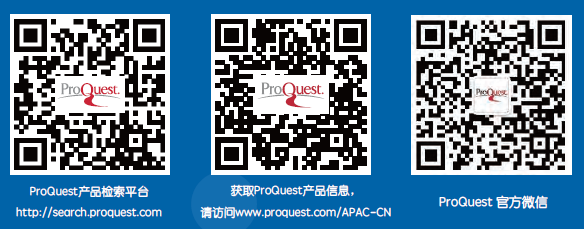 日期时间主题主要涉及产品2016/11/1610:00-10:30利用ProQuest平台高效检索全球商业文献ABI-权威的商业及经济管理全文库2016/11/1710:00-10:30利用剑桥科学文摘高效检索全球科技信息剑桥科学文摘（原CSA)2016/11/1810:00-10:30APA美国心理学会权威信息资源 PsycARTICLES & PsycINFO2016/11/2115:00-15:30利用ProQuest平台高效检索知名高校学位论文PQDT博硕士论文文摘库2016/11/2815:00-15:30利用ProQuest平台高效检索全球医学文献ABI-权威的商业及经济管理全文库